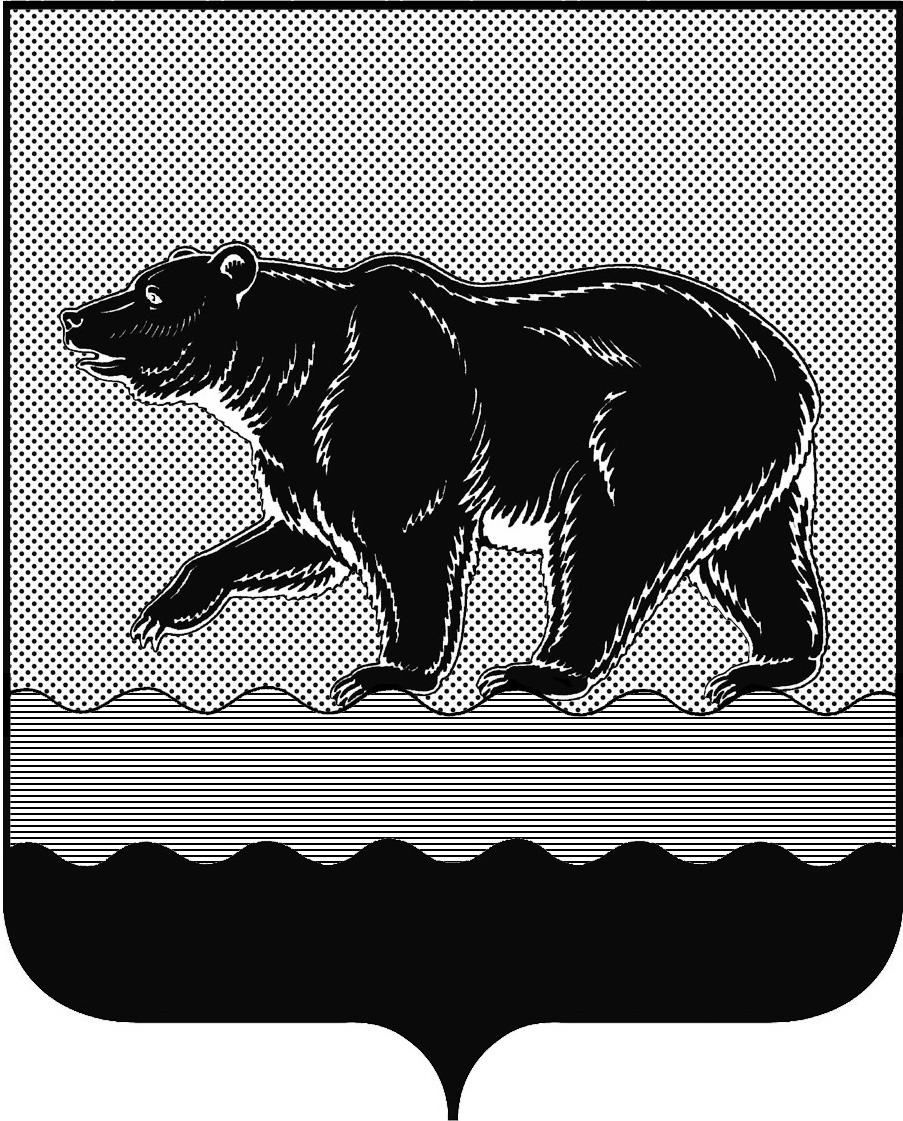 СЧЁТНАЯ ПАЛАТАГОРОДА НЕФТЕЮГАНСКА16 микрорайон, 23 дом, помещение 97, г. Нефтеюганск, 
Ханты-Мансийский автономный округ - Югра (Тюменская область), 628310  тел./факс (3463) 20-30-55, 20-30-63 E-mail: sp-ugansk@mail.ru www.admugansk.ru Заключение на проект изменений в муниципальную программугорода Нефтеюганска «Социально-экономическое развитиегорода Нефтеюганска»Счётная палата города Нефтеюганска на основании статьи 157 Бюджетного кодекса Российской Федерации, Положения о Счётной палате города Нефтеюганска, утверждённого решением Думы города Нефтеюганска от 27.09.2011 № 115-V, рассмотрев проект изменений в муниципальную программу города Нефтеюганска «Социально-экономическое развитие города Нефтеюганска» (далее по тексту – проект изменений), сообщает следующее:1. При проведении экспертно-аналитического мероприятия учитывалось наличие экспертизы проекта изменений муниципальной программы:1.1. Департамента финансов администрации города Нефтеюганска на предмет соответствия бюджетному законодательству Российской Федерации и возможности финансового обеспечения его реализации из бюджета города Нефтеюганска;1.2. Департамента экономического развития администрации города Нефтеюганска на предмет соответствия:- проекта изменений Порядку принятия решения о разработке муниципальных программ города Нефтеюганска, их формирования, утверждения и реализации, утверждённому Постановлением администрации города Нефтеюганска от 18.04.2019 № 77-нп «О модельной муниципальной программе города Нефтеюганска, порядке принятия решения о разработке муниципальных программ города Нефтеюганска, их формирования, утверждения и реализации» (далее по тексту – Порядок от 18.04.2019 № 77-нп);- программных мероприятий целям муниципальной программы;- сроков её реализации задачам;-целевых показателей, характеризующих результаты реализации муниципальной программы, показателям экономической, бюджетной и социальной эффективности;- требованиям, установленным нормативными правовыми актами в сфере управления проектной деятельностью.2. Предоставленный проект изменений соответствует Порядку от 18.04.2019 № 77-нп. 3. Проектом изменений планируется:3.1. Внести изменения в целевой показатель муниципальной программы «Объём эфирного времени в электронных средствах массовой информации города Нефтеюганска посредством телевещания», увеличить до 574,5 часов.3.2. Увеличить объём финансирования муниципальной программы за счёт средств местного бюджета в сумме 5 116,751 тыс. рублей, в том числе:	3.2.1. В рамках подпрограммы 1 «Совершенствование муниципального управления» по основному мероприятию 1.4 «Обеспечение исполнения муниципальных функций администрации» увеличить финансирование в сумме 592,010 тыс. рублей, на компенсацию расходов по обследованию на новую короновирусную инфекцию, вызванную COVID-19, работникам, возвращающимся из отпуска (далее по тексту – ПЦР-диагностика COVID-19);3.2.2. В рамках подпрограммы «Исполнение отдельных государственных полномочий» увеличить финансирование администрации города Нефтеюганска в общей сумме 127,126 тыс. рублей по основному мероприятию «Реализация переданных государственных полномочий на осуществление деятельности по содержанию штатных единиц органов местного самоуправления», а именно на: - ПЦР-диагностику COVID-19 в сумме 87,126 тыс. рублей; - на выплату материальной помощи в соответствии с положением о порядке, размерах и условиях предоставления дополнительных гарантий муниципальным служащим города Нефтеюганска, утверждённым решением Думы города Нефтеюганска от 28.03.2013 № 530-V, в сумме 40,000 тыс. рублей.  	3.2.3. В рамках подпрограммы «Современное и достоверное информирование населения о деятельности органов местного самоуправления муниципального образования город Нефтеюганск» основного мероприятия «Создание условий для реализации целенаправленной информационной политики органов местного самоуправления муниципального образования город Нефтеюганск» увеличить финансирование департаменту муниципального имущества администрации города Нефтеюганска в общей сумме 4 397 615 рублей, в том числе на:	- приобретение и установку светодиодного экрана, взамен вышедшего из строя, с целью освещения информационных материалов и социальных роликов на полноценном светодиодном экране в сумме 2 592 615 рублей;	- затраты АУ «Нефтеюганский информационный центр» по изготовлению и трансляции телепередачи, в связи с увеличением объёма муниципального задания на трансляцию телевизионной программы «Думские фракции» и информационных материалов в сумме 1 805 000 рублей.4. Финансовые показатели, содержащиеся в проекте изменений, соответствуют расчётам, предоставленным на экспертизу.По итогам проведения экспертизы, предлагаем направить проект изменений на утверждение.Председатель 		                   			         			     С.А. ГичкинаИсполнитель:инспектор инспекторского отдела № 1Счётной палаты города НефтеюганскаТатаринова Ольга Анатольевна Тел. 8 (3463) 20-30-54от 26.02.2021 № СП-63-1